SMLOUVA O SPOLUPRÁCI uzavřená podle ustanovení S 1746 odst. 2. občanského zákoníku mezi následujícími smluvními stranami:Základní škola: Základní škola a Mateřská škola Havlíčkův Brod, Konečná 1884 se sídlem. Konečná 1884, 58001 Havlíčkův BrodIČO 70910995 zastoupená: Mgr. Janou Beránkovou, ředitelkou (dále jen 'l objednatel”)Trenéři ve škole, z.s.se sídlem: Pod Marjánkou 1906/12, Břevnov, 16900 Praha 6,Co: 228 77 606 vedeným u Městského soudu v Praze, oddíl L, vložka 23291 zastoupeným Mgr. Antonínem BARÁKEM, předsedou správní rady spolku (dále jen ”poskytovatel")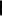 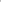 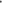 VZHLEDEM K TOMU, ŽE.objednatel je místem konání projektu «Trenéři ve škole» (tak, jak je definován níže), kde se mj. pravidelné koná výuka tělesné výchovy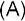 (B) poskytovatel je dobrovolným společenstvím členů, fyzických a právnických osob, jehož účelem je zkvalitňování odvětví tělovýchovy, vzdělání, pedagogiky, sportu a zdravého životního stylu, zvláště pak v oblasti působení trenérů a pedagogických pracovníků v rámci školní výuky s cílem všeobecného pohybového a jiného rozvoje dětí, rozvoje a vzdělávání pedagogů a trenérů, výzkumné činnosti, osvětové činnosti a rozvoje kvality v této oblasti, přičemž účelem poskytovatele je být i garantem konceptu působení trenérů a pedagogických pracovníků v rámci školní výuky a zajišťování s tím související činnosti včetně kooperace s veřejnými subjekty (dále jen 'Služby”); (C) smluvní strany mají v úmyslu společné realizovat projekt «Trenéři ve škole» (dále též ”projekt”);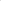 (D) v rámci realizace projektu poskytne poskytovatel kvalifikované sportovní trenéry objednateli, přičemž tito trenéři budou působit v rámci hodin tělesné výchovy formou tandemové výuky s učitelem objednatele,DOHODLY SE SMLUVNÍ STRANY NÁSLEDOVNÉ.Předmět smlouvy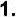 1 1 Předmětem této smlouvy je společná realizace projektu a poskytování kvalifikovaných sportovních trenérů působících v rámci hodin tělesné výchovy ve formě tandemové výuky s učitelem objednatele.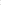 12. Smluvní strany se podpisem této smlouvy zavazují k budoucí spolupráci definované v ostatních bodech této smlouvy.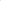 Doba trvání smlouvy.	Smlouva je uzavírána na dobu určitou od 1.1.2023 do 31.12.2023Práva a povinnosti smluvních stranPoskytovatel se zavazuje zajistit, že všichni trenéři, kteří budou zapojeni do projektu, jsou osobami bezúhonnými a jsou odborníky ve vztahu k provozované aktivitě ve výuce (dále též ”předpoklady pro lektorskou činnost”)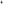 3.2	Objednatel se zavazuje umožnit účast trenéra, který prokázal předpoklady pro lektorskou činnost, ve výuce tělesné výchovy za předpokladu dodržení aktuálně platných hygienicko- epidemiologických opatření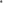 3.3. Smluvní strany se před zahájením plnění dle této smlouvy zavazují prokazatelně informovat o rizicích dle právních předpisů upravujících bezpečnost a ochranu zdraví při práci (dále jen M BOZP'). Objednatel se zavazuje seznámit poskytovatele s interními předpisy BOZP a interními předpisy o požární ochraně.Odměna, platební a finanční podmínkyCelková odměna za služby poskytovatele vedoucí k realizaci projektu se skládá z jednotlivých odměn za realizaci vyučovacích jednotek (dále jen ”odměna”), jak jsou blíže specifikovány v příloze č. 1, která je nedílnou součástí této smlouvy.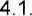 Smluvní strany se dohodly, že odměna za služby poskytovatele spočívající v realizaci vyučovacích jednotek a vedoucí k realizaci projektu ze strany poskytovatele pro objednatele činí 630,- Kč (slovy: šestsettřicet korun českých) za vyučovací jednotku (jak je specifikována v příloze č, I). Poskytovatel není plátcem DPH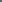 Objednatel se zavazuje zaplatit poskytovateli na účet uvedený v této smlouvě celkovou odměnu za všechny poskytnuté vyučovací jednotky a to dle faktury vystavené vždy měsíčné, přičemž faktura je splatná do 15 (patnácti) kalendářních dnů ode dne doručení objednateli,	4.4	Faktura bude obsahovat veškeré náležitosti odpovídající daňovému dokladu podle zákona č.235/2004 Sb., o dani z přidané hodnoty, ve znění pozdějších předpisů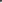 	4.5.	Výše odměny může být měněna  pouze dohodou obou smluvních stran.4,6	Odměna je poskytována objednatelem za splnění všech stanovených povinností poskytovatele dle této smlouvy.	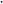 Závěrečná ujednáníVeškeré oznámení, vyjádření pokyny nebo dokumenty, které budou na základě této smlouvy objednatelem doručovány poskytovateli, musí být zaslány emailem či datovou zprávou na adresu, jež je uvedena níže, případné na jinou adresu v České republice, kterou poskytovatel oznámí objednateli nejméně 15 (patnáct) pracovních dnů předem V případě úhrady jakýchkoli předem sjednaných nákladů poskytovatele je objednatel povinen odeslat sjednanou částku na níže uvedený účet. Zodpovědnou osobou poskytovatele pro realizaci projektu u objednatele je místní koordinátor projektu Hana Kučerová. Kontaktní údaje a číslo účtu poskytovatele jsou:email: datová schránka: číslo bank. účtu. Veškerá oznámení, vyjádření, pokyny nebo dokumenty, která budou na základě této smlouvy poskytovatelem doručovány objednateli, musí být zaslány emailem či datovou zprávou na adresu, jež je uvedena níže. Kontaktními osobami objednatele pro realizaci projektu u něj jsou: Mgr. Jana Beránková, ředitelka.email:  schránka: číslo bank. účtu: 5 3.	Tato smlouva může být měněna nebo doplňována na základě úplné a vzájemné dohody toliko písemnými dodatky podepsanými oběma smluvními stranami.54 Žádná smluvní strana není oprávněna postoupit ani převést žádná svá práva, nároky ani závazky z této smlouvy (ani tuto smlouvu jako celek) bez předchozího písemného souhlasu druhé smluvní strany.Tato smlouva nabývá platnosti a účinnosti dnem podpisu oprávněných zástupců obou smluvních stran.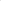 Tato smlouva byla vyhotovena ve 3 (třech) stejnopisech, z nichž každá smluvní strana obdrží po I (jednom) stejnopisu a I stejnopis obdrží zřizovatel objednatele. Každý stejnopis má platnost originálu,Smluvní strany prohlašují, že tuto smlouvu uzavřely na základě svobodné vůle po vzájemném projednání, a že tato smlouva nebyla sjednána v tísni ani za jinak jednostranné nevýhodných podmínek, což stvrzují podpisy svých oprávněných zástupců.	Za objednatele	Za poskytovatele	V Praze dne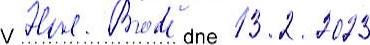 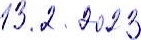 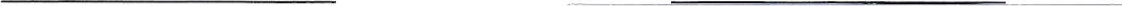 přílohy příloha č. 1 «Rozpis odměn a jednotlivých vyučovacích jednotek» příloha č. 2: «Kalkulace nákladů»příloha č. I «Rozpis odměn a jednotlivých vyučovacích jednotek»A) rozpis odměnVyučovací jednotka odpovídá jedné školní vyučovací hodině v trvání 45 minut Odměna za realizovanou vyučovací jednotku zahrnuje operativní a fixní část: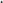 operativní část o příprava jednotky o příprava a komunikace s učitelkou dané třídy  příprava nářadí a materiálu o vlastní přítomnost a činnost trenéra v hodině O úklid nářadí péče o materiál o evidence jednotky o evaluace (ve vybraných jednotkách) o fakturace, administrativa  fixní část: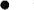 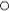 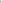 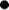 o	metodická příprava o	příprava a péče 	vybavení, pomůcky, materiál o	administrace o	komunikace se zřizovateli a institucemi 	legislativa - se zřizovatelem, školou, trenéry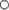 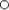 Cena za vyučovací jednotku je 630 Kč vč. DPH Operativní část tvoří 80 % a skládá se z odměny trenérovi, koordinátorovi a evaluátorům. Fixní část je 20 %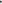 Nezbytné vybavení se sestává ze sad rozlišovacích vest pro žáky, kde je nutné mít alespoň jednu sadu na školu, a trenérských dresů pro učitele a trenéry, kde každý zapojený musí dostat jeden kus. Další součástí vybaveni je taška na dresy. Vzhledem k realitě je na miste doporučeni pořídit rezervu cca 20 % rozlišovacích vest a 20 % trenérských dresů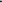 příloha č. 2 «Kalkulace nákladů»2023 -ZS KonečnáKalkulace nákladů programu Trenéři ve škole lokalita Havlíčkův Brod rok 2023 leden - červen, 24 týdnů	Výuka	počty zapojených třídŠkola	ptipr, I. třídy 2. třídy 3, třidy 4. třidy 5. třidy	jednotky        Cena	dnů	náklady třidy	TV týdně	extra	za 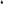 	630 Kč	24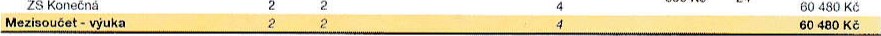 	lokalita Havlíčkův Brod	rok 2023	září - prosinec, 14 tydnů	Talami (5x10 m) 50 m2	24 000 Kč 29 040 KC•Sp0't0vni materiál molit, pásky ples Oči. iudO pásky, apod.)	24 165 Kč 29 240 KC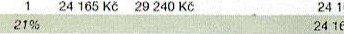 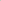 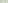 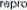 	(Mezisoučet- celkem materiál, 	DPH :                                	                 29 240 Kč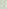 	Celkem náklady za Období	bez DPH 84 645 Kč	vč                         DPH 125 000 KCVýukapnpr,poety Zapojenych třidjednotkyjednotkyCenaŠkola2.4; Konečnátřídy 1. třidy 2. třidy 3. tildy 4. třídy		2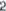 5. třidyTV			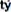 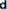 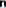 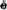 extraza	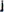 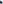 630 Kčtýdnů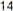 náklady35 280 	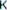 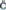 Mezisoučet	uko	35 280 KčMezisoučet	uko	35 280 KčMezisoučet	uko	35 280 KčMezisoučet	uko	35 280 KčMezisoučet	uko	35 280 KčMezisoučet	uko	35 280 KčMezisoučet	uko	35 280 KčMezisoučet	uko	35 280 KčMezisoučet	uko	35 280 KčMezisoučet	uko	35 280 Kč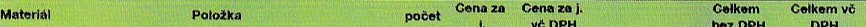 